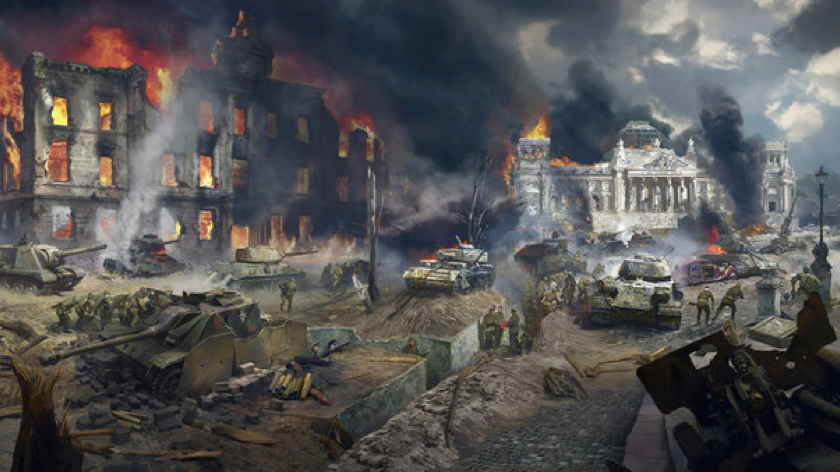 Answer the question or define the term for each:Racism and the HolocaustWhat were Hitler and Himmler’s plan for eastern Europe?Taken as a whole, where did the most devastating destruction of Jewish communities take place?The Destruction of the Polish Jewish CommunityWhy were Jews easy targets in Poland?Polish Anti-Semitism Between the WarsWhat anti-Semitic actions were taken by Poland prior to World War II?The Nazi Assault on the Jews of PolandWhy was Poland so important to the Nazis assault on Jews?What was the purpose of the ghettos?*Prior to the use of death camps, how did Nazis exterminate Jews?Where the Nazis virtually able to achieve their goal of ridding Poland of Jews?Explanations of the HolocaustWhy were the Jews the main target of Hitler’s policy of extermination?How was it possible to carry out such a vast mass murder?What other atrocities were carried out by non-German participates of World War II?     Soviets –      British/Americans –      America – The Domestic FrontsGermany: From Apparent Victory to Defeat What changed Germany to a full wartime footing?How were women view on the home front?What about the war transformed Germany the most?France: Defeat, Collaboration, and ResistanceDescribe Vichy France.Why did so few Frenchmen join the Resistance prior to 1944?Great Britain: Organization for VictoryWhat was possibly the worst experience by the British on the home front?What impact did radio have on the home front and the war itself?The Soviet Union: “The Great Patriotic War”How did Stalin’s prewar activities make the Soviet Union well prepare for wartime?What limited the Russian army?How was Soviet propaganda different that other nations?Why was Stalin so willing to support partisan forces?Preparations for PeaceThe Atlantic CharterHow did Mussolini’s vanity cost Hitler a possible victory in Russia?Tehran: Agreement on a Second FrontWhat major decision was made at the Tehran Conference?  What was the effect of this?What demands were made of Stalin and the Soviet Union?YaltaPotsdamWhat happened to Poland and Germany as a result of the Potsdam Conference?Please read the “IN PERSPECTIVE” section for an overview of the chapter.Unit XI – Global Conflicts(11-4) The Scars of the War  – pg. 767–784Guided Reading Questions